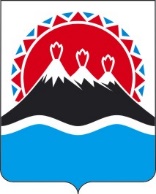 П О С Т А Н О В Л Е Н И ЕПРАВИТЕЛЬСТВАКАМЧАТСКОГО КРАЯПРАВИТЕЛЬСТВО ПОСТАНОВЛЯЕТ:1. Внести в приложение к постановлению Правительства Камчатского края от 23.08.2021 № 369-П «Об утверждении Порядка предоставления в 2022–2024 годах грантов в форме субсидий субъектам малого и среднего предпринимательства, включенным в реестр социальных предпринимателей» следующие изменения:1) в части 1 слова «основного мероприятия 2.1 «Оказание мер государственной поддержки субъектам малого и среднего предпринимательства» подпрограммы 2 «Развитие субъектов малого и среднего предпринимательства» заменить словами «регионального проекта «Создание условий для легкого старта и комфортного ведения бизнеса» по направлению (программе) 3 «Развитие малого и среднего предпринимательства» по направлению (программе) 3 «Развитие малого и среднего предпринимательства»;2) в абзаце 2 части 3 слова «основного мероприятия 2.3 «I4Региональный проект «Создание условий для легкого старта и комфортного ведения бизнеса» подпрограммы 2 «Развитие субъектов малого и среднего предпринимательства» заменить словами «регионального проекта «Создание условий для легкого старта и комфортного ведения бизнеса» по направлению (программе) 3 «Развитие малого и среднего предпринимательства».2. Настоящее постановление вступает в силу после дня его официального опубликования.[Дата регистрации] № [Номер документа]г. Петропавловск-КамчатскийО внесении изменений в приложение к постановлению  Правительства Камчатского края от 23.08.2021 № 369-П 
«Об утверждении Порядка предоставления в 2022–2024 годах грантов 
в форме субсидий субъектам малого и среднего предпринимательства, включенным в реестр социальных предпринимателей» Председатель Правительства Камчатского края[горизонтальный штамп подписи 1]Е.А. Чекин